TEXT OR EMAIL                   RENTAL APPLICATIONAPPLICATION                               CRAFTSMEN PROPERTIES                                                              Email: Craftsmenproperties@yahoo.com                Website: Craftsmenproperties.com                                                 PHONE & TEXT# 254-289-6832Date:________________Are you interested in a One, Two, Three or Four bedroom?_______________________________________Is there a specific property address you are interested in?_________________________________________When are you wanting to move in?____________________________________________________________PERSONAL INFORMATIONFirst Name: _________________________ Middle Name:  __________________ Last Name: _____________________________Date of Birth: _________________   SS#: ________________________Driver’s License#: __________________ State: _________      Phone#:  ______________________________________ Email: _______________________________________________________Current Home Address: ________________________________, City:_____________________, State:_____ Length of time: ______Landlord/Realty: __________________________________ Landlord Ph#: ____________________Current Rent Amt:_________Reason for leaving: __________________________________________________________________________________________Previous Home Address: _______________________________, City:_____________________, State:_____ Length of time: ______Landlord/Realty: ____________________________ Landlord Ph#: _________________Rent Amt:___________Reason for leaving: __________________________________________________________________________________________PROPOSED OCCUPANT(S)            Name		             Age	       Relationship	            Phone#	   SSN# (If over 18 yrs old)_____________________       ____       _____________          ______________            ______________________________________       ____       _____________          ______________            ______________________________________       ____       _____________          ______________            _________________PROPOSED PETS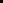 Do you have a pet?___________Is it a Service Animal/Emotional Support pet? ________Type (Dog, Cat, Bird, etc.) _______________Breed: ________________ Weight: _______ Age: ______ Shots up to Date: ______        Type (Dog, Cat, Bird, etc.) _______________Breed: ________________ Weight: _______ Age: ______ Shots up to Date: ______    EMERGENCY CONTACT INFORMATIONEmergency Contact Name: _______________________________ Relationship: _______________ Phone#: ______________________ Address: _______________________________________________________________________VEHICLE INFORMATION     YEAR		 MAKE and MODEL	                  COLOR	      LICENSE PLATE#                     STATE_________        __________________________________     ______________      ____________________              ________        _________        __________________________________     ______________      ____________________              ________       EMPLOYMENTCurrent Employer: ___________________________________ Occupation: _______________________ Monthly Pay: ________ Supervisor: _______________________________Phone#: _______________________ Length of Employment: __________Address: ________________________________________________**Other Occupant’s Current Employer: __________________________ Occupation: ___________________ Monthly Pay: ________ Supervisor: _______________________________Phone#: _______________________ Length of Employment: __________Address: _________________________________________________ APPLICANT QUESTIONNAIRE(1) Has Applicant and/or Occupant ever been guilty of a felony: ___________________________________________________________ (2) Has Applicant and/or Occupant ever broken a lease: _________________________________________________________________(3) Has Applicant and/or Occupant ever been brought to court by another landlord: ___________________________________________ (4) Has Applicant and/or Occupant ever moved owing rent or damages for an apartment: _______________________________________EXPLAIN:____________________________________________________________________________________________________________________________________________________________________________________________________________________________________________________________________________________________CERTIFICATION and AUTHORIZATION FOR BACKGROUND SCREENINGApplicant and/or Occupant certifies that all the above statements are true, accurate and complete to the best of Applicant’s and/or Occupants knowledge.  The Owner or Authorized Representative reserves the right to disqualify Applicant and/or Occupant if information is not as represented. Signing this acknowledgment also indicated that you have had the opportunity to review the landlord’s tenant selection criteria which may include factors such as criminal history, credit history, current income, and rental history.  If you do not meet the selection criteria, or if you provide inaccurate or incomplete information, your application may be rejected.  We do not charge application fees.  Applicant and/or Occupant also authorizes the Owner or Authorized Representative to contact past and present landlords, employers, creditors, credit bureaus, neighbors and any other sources deemed necessary to investigate Applicant and/or Occupant.  ANY PERSON OR FIRM IS AUTHORIZED TO RELEASE INFORMATION ABOUT THE UNDERSIGNED UPON PRESENTATION OF THIS FORM OR A PHOTOCOPY OF THIS FORM AT ANY TIME.Applicant's and/or Occupant’s Signature ___________________________________________________ Date___________Printed Name:________________________________________Applicant's and/or Occupant’s Signature ___________________________________________________ Date___________Printed Name:________________________________________